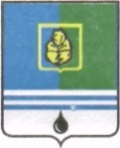 					РЕШЕНИЕДУМЫ ГОРОДА КОГАЛЫМАХанты-Мансийского автономного округа - ЮгрыОт «23» июня 2021г.							 №582-ГД 20___г.                                                            №_______ О внесении изменения  в решение Думы города Когалыма от 17.06.2020 №425-ГДВ соответствии со статьей 5.1 Градостроительного кодекса Российской Федерации, Уставом города Когалыма, Дума города Когалыма РЕШИЛА:1. Внести в приложение к решению Думы города Когалыма от 17.06.2020 №425-ГД «Об утверждении Порядка организации и проведения общественных обсуждений или публичных слушаний по проектам в сфере градостроительной деятельности в городе Когалыме» следующее изменение:1.1. пункт 3 части 2 статьи 9 после слов «в письменной форме» дополнить словами «или в форме электронного документа».2. Настоящее решение вступает в силу с 01.07.2021.3. Опубликовать настоящее решение в газете «Когалымский вестник».ПредседательГлаваДумы города Когалымагорода Когалыма_____________  А.Ю.Говорищева_____________ Н.Н.Пальчиков